Nagytarcsa Község Önkormányzat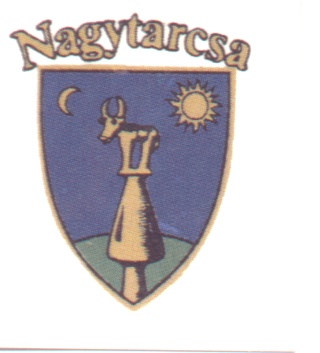           Polgármesteri Hivatal2142 Nagytarcsa, Rákóczi u. 4.Tel.: 06-28-450–204, Fax: 06-28-450-204/116, ado2@ nagytarcsa.huBEVALLÁStalajterhelési díjhozA díjfizető (kibocsátó):Neve (cégneve): …………………………………………………………………….……………Születési helye: …………………………………………..  Ideje: ………………………………Anyja neve: …………………………………………………………..…………………………..Adószáma: --	Adóazonosító jele: Statisztikai számjele: ---Lakóhelye / székhelye ……………………………………………………………………………Levelezési címe: ……….…………………………………………………………………………II.	A díjfizetéssel érintett ingatlan:Címe: ……………………………………………………………………………………Helyrajzi száma: ……………../…………/…………../……….III. Az ingatlan tulajdonosának (akkor kell kitölteni, ha nem azonos a díjfizetővel)Neve (cégneve):……………………………………………………………………………………Születési helye: …………………………………………. Ideje: ………………Anyja neve: ……………………………………………………Levelezési címe ……………………………………………………………………………………IV.	A díjfizetéssel kapcsolatos adatok1. Teljes évi vízfogyasztás (vízmérő/átalány alapján): ……....………… m3   (egyedi vízbeszerzés esetén az átalány kiszámításánál figyelembe vett              - személyek száma: ……             - napok száma: ……….)2. Külön jogszabály alapján a locsolásra felhasznált vízmennyiség (maximum a teljes évi vízfogyasztás 10%-a): …………………………..…. m33. Szennyvízszállításra feljogosított szervezet által igazoltan elszállított szennyvíz együttes mennyisége (számlákkal igazolva): ………………………………….… m34. Az önkormányzati rendelet szerinti mentes vízmennyiség: ………………………………m35. A talajterhelési díj alapja (az 1. sor csökkentve a 2. és 3. sorok összegével): ……..…….. m36. A talajterhelési díj egységmértéke: 1.200,- Ft/m37. Területérzékenységi szorzó: 38. A számított talajterhelési díj:5. sor x 6. sor x 7. sor  						............................... Ft9. Az önkormányzati rendelet szerinti díjkedvezmény: 		            …………………... Ft10. Fizetendő talajterhelési díj:						………………….. FtBüntetőjogi felelősségem tudatában kijelentem, hogy a bevallásban közölt adatok a valóságnak megfelelnek, és a IV. 7. pont szerinti díjat megfizettem / március 31-ig megfizetem.*Nagytarcsa,  ……… év……………….. hó ………… napP.H.……...…………………………a kibocsátó vagy képviselője(meghatalmazottja)aláírása* megfelelő rész aláhúzandó